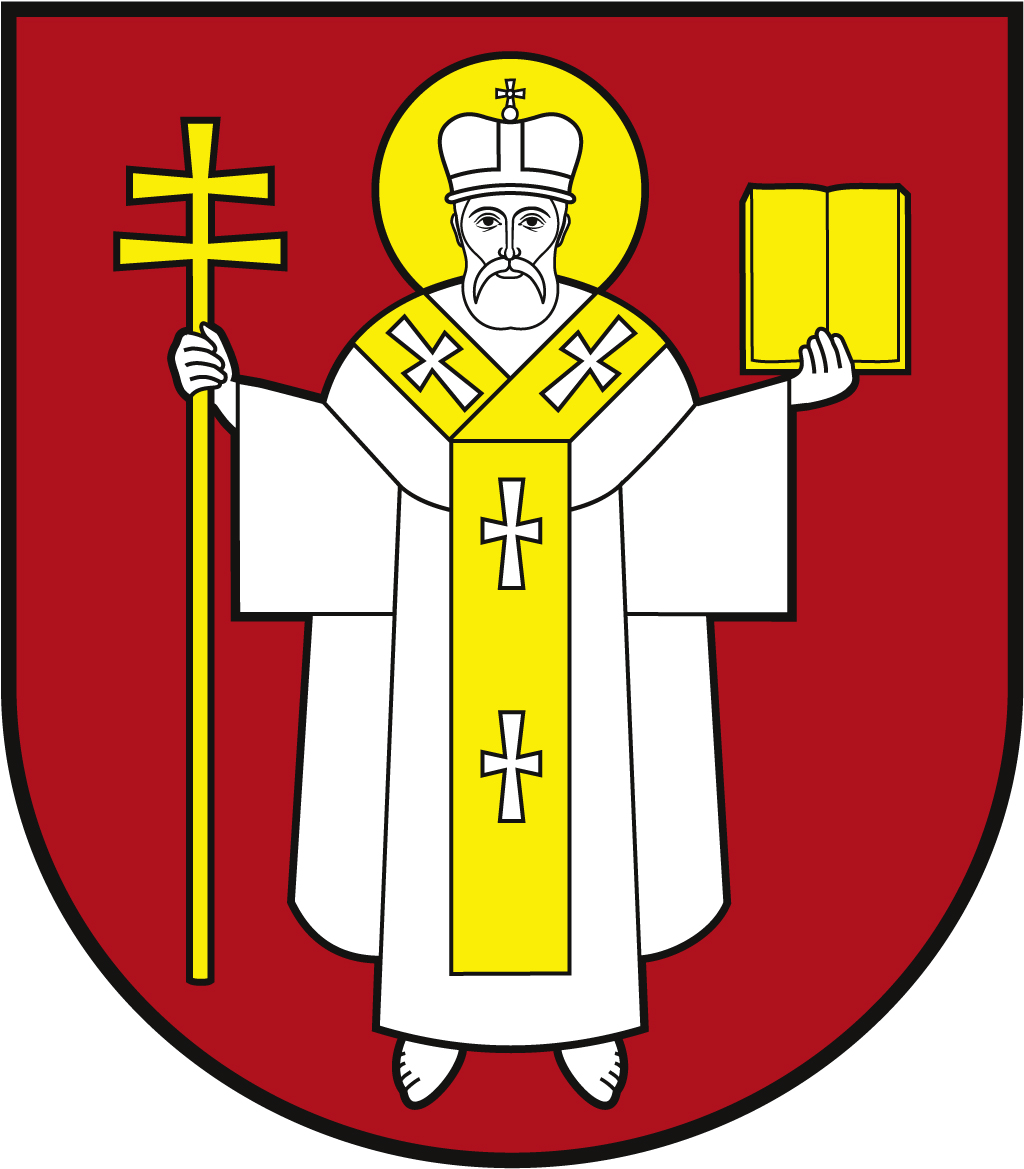 ЛУЦЬКА МІСЬКА РАДАВИКОНАВЧИЙ КОМІТЕТ ЛУЦЬКА МІСЬКА РАДАВИКОНАВЧИЙ КОМІТЕТ ЛУЦЬКА МІСЬКА РАДАВИКОНАВЧИЙ КОМІТЕТ ЛУЦЬКА МІСЬКА РАДАВИКОНАВЧИЙ КОМІТЕТ Інформаційна карткаВключення до Єдиного державного автоматизованого реєстру осіб, які мають право на пільги (за адресою фактичного місця проживання пільговика)Інформаційна карткаВключення до Єдиного державного автоматизованого реєстру осіб, які мають право на пільги (за адресою фактичного місця проживання пільговика)01392 ІК-275/11/81ІП01392 ІК-275/11/81ІП1.Орган, що надає послугуОрган, що надає послугуДепартамент соціальної політики Луцької міської радиДепартамент соціальної політики Луцької міської ради2.Місце подання документів та отримання результату послугиМісце подання документів та отримання результату послуги1.Департамент соціальної політики пр. Волі, 4а, каб.110, тел. (0332) 281 000, 284 168, 284 169.www.social.lutsk.ua, e-mail: dsp@lutskrada.gov.ua  Понеділок - четвер :  08.30 – 17.30П’ятниця:                    08.30 – 16.15Обідня перерва:         13.00 – 13.452.с. Прилуцьке, вул. Ківерцівська, 35а (для мешканців сіл Прилуцьке, Жабка, Сапогове, Дачне)Четвер:                    08.30 – 17.30    Обідня перерва:      13.00 – 13.453.с.Жидичин, вул. Данила Галицького, 12  (для мешканців сіл Жидичин, Кульчин, Липляни, Озерце, Клепачів, Небіжка)Вівторок:                 08.30 – 17.30  Обідня перерва:      13.00 – 13.454.с.Забороль, вул. Володимирська, 34а (для мешканців сіл Забороль, Антонівка, Великий Омеляник, Охотин, Всеволодівка, Олександрівка, Одеради, Городок, Сьомаки,  Шепель, Заболотці)Понеділок:               08.30 – 17.30  Обідня перерва:      13.00 – 13.455.с.Боголюби, вул.  40  років Перемоги, 57 (для мешканців  сіл Боголюби, Богушівка, Тарасове, Іванчиці, Озденіж)Середа:                     08.30 - 17.30  Обідня перерва:      13.00 – 13.456.с.Княгининок, вул. Соборна, 77 (для мешканців сіл Брище,  Княгининок, Зміїнець, Милуші,  Милушин,  Моташівка, Сирники,  Буків,  Рокині)П'ятниця:                 08.30 – 16.15    Обідня перерва:      13.00 – 13.45 1.Департамент соціальної політики пр. Волі, 4а, каб.110, тел. (0332) 281 000, 284 168, 284 169.www.social.lutsk.ua, e-mail: dsp@lutskrada.gov.ua  Понеділок - четвер :  08.30 – 17.30П’ятниця:                    08.30 – 16.15Обідня перерва:         13.00 – 13.452.с. Прилуцьке, вул. Ківерцівська, 35а (для мешканців сіл Прилуцьке, Жабка, Сапогове, Дачне)Четвер:                    08.30 – 17.30    Обідня перерва:      13.00 – 13.453.с.Жидичин, вул. Данила Галицького, 12  (для мешканців сіл Жидичин, Кульчин, Липляни, Озерце, Клепачів, Небіжка)Вівторок:                 08.30 – 17.30  Обідня перерва:      13.00 – 13.454.с.Забороль, вул. Володимирська, 34а (для мешканців сіл Забороль, Антонівка, Великий Омеляник, Охотин, Всеволодівка, Олександрівка, Одеради, Городок, Сьомаки,  Шепель, Заболотці)Понеділок:               08.30 – 17.30  Обідня перерва:      13.00 – 13.455.с.Боголюби, вул.  40  років Перемоги, 57 (для мешканців  сіл Боголюби, Богушівка, Тарасове, Іванчиці, Озденіж)Середа:                     08.30 - 17.30  Обідня перерва:      13.00 – 13.456.с.Княгининок, вул. Соборна, 77 (для мешканців сіл Брище,  Княгининок, Зміїнець, Милуші,  Милушин,  Моташівка, Сирники,  Буків,  Рокині)П'ятниця:                 08.30 – 16.15    Обідня перерва:      13.00 – 13.45 3.Перелік документів, необхідних для надання послуги, та вимоги до нихПерелік документів, необхідних для надання послуги, та вимоги до них1.Заява (встановленого зразка).2.Документ, що підтверджує право пільговика та членів його сім’ї на пільги (оригінал та копія).3. Паспорт громадянина України (оригінал та копії 1-2 ст., відмітки про місце реєстрації / документ, що підтверджує реєстрацію місця проживання у разі подання ID-картки), інший документ що посвідчує особу кожного із членів сім’ї (оригінал та копія) або документ, що посвідчує особу іноземця чи особу без громадянства, особу, яку визнано в Україні біженцем або особою, яка потребує додаткового захисту.4.Довідка про присвоєння реєстраційного номера облікової картки платника податків з Державного реєстру фізичних осіб - платників податків (оригінал та копія), крім фізичних осіб, які через свої релігійні переконання відмовилися від прийняття реєстраційного номера облікової картки платника податків, повідомили про це відповідний контролюючий орган і мають про це відмітку в паспорті.5.Офіційний документ, що підтверджує фактичне місце проживання.6.Довідка про склад зареєстрованих у житловому приміщенні/ будинку осіб (у випадку відсутності інформації в Реєстрі Луцької міської територіальної громади).7.Інформація про характеристику житла і послуги, щодо отримання яких він має право на пільги та якими користується.1.Заява (встановленого зразка).2.Документ, що підтверджує право пільговика та членів його сім’ї на пільги (оригінал та копія).3. Паспорт громадянина України (оригінал та копії 1-2 ст., відмітки про місце реєстрації / документ, що підтверджує реєстрацію місця проживання у разі подання ID-картки), інший документ що посвідчує особу кожного із членів сім’ї (оригінал та копія) або документ, що посвідчує особу іноземця чи особу без громадянства, особу, яку визнано в Україні біженцем або особою, яка потребує додаткового захисту.4.Довідка про присвоєння реєстраційного номера облікової картки платника податків з Державного реєстру фізичних осіб - платників податків (оригінал та копія), крім фізичних осіб, які через свої релігійні переконання відмовилися від прийняття реєстраційного номера облікової картки платника податків, повідомили про це відповідний контролюючий орган і мають про це відмітку в паспорті.5.Офіційний документ, що підтверджує фактичне місце проживання.6.Довідка про склад зареєстрованих у житловому приміщенні/ будинку осіб (у випадку відсутності інформації в Реєстрі Луцької міської територіальної громади).7.Інформація про характеристику житла і послуги, щодо отримання яких він має право на пільги та якими користується.4.Оплата Оплата Безоплатно.Безоплатно.5.Результат послугиРезультат послуги1.Проведення реєстрації в Єдиному державному автоматизованому реєстрі осіб, що мають право на пільги, за адресою фактичного місця проживання пільговика. 2.Письмове повідомлення про відмову у наданні послуги.1.Проведення реєстрації в Єдиному державному автоматизованому реєстрі осіб, що мають право на пільги, за адресою фактичного місця проживання пільговика. 2.Письмове повідомлення про відмову у наданні послуги.6.Термін виконанняТермін виконання10 днів.10 днів.7.Спосіб отримання відповіді (результату)Спосіб отримання відповіді (результату)1.Особисто.2.Поштою, або електронним листом за клопотанням суб’єкта звернення - в разі відмови в наданні послуги.1.Особисто.2.Поштою, або електронним листом за клопотанням суб’єкта звернення - в разі відмови в наданні послуги.8.Законодавчо-нормативна основаЗаконодавчо-нормативна основа1.Постанова Кабінету Міністрів України від 29.01.2003 № 117  «Положення про Єдиний державний автоматизований реєстр осіб, які мають право на пільги» зі змінами.2.Наказ Міністерства соціальної політки України 27.05.2021 № 275 «Про затвердження форми Заяви про внесення відомостей до Єдиного державного автоматизованого реєстру осіб, які мають право на пільги, та надання пільг на оплату житлово-комунальних послуг».1.Постанова Кабінету Міністрів України від 29.01.2003 № 117  «Положення про Єдиний державний автоматизований реєстр осіб, які мають право на пільги» зі змінами.2.Наказ Міністерства соціальної політки України 27.05.2021 № 275 «Про затвердження форми Заяви про внесення відомостей до Єдиного державного автоматизованого реєстру осіб, які мають право на пільги, та надання пільг на оплату житлово-комунальних послуг».